Федеральное государственное бюджетное образовательное учреждение высшего образования«Башкирский государственный педагогический университет им.М.Акмуллы»(ФГБОУ ВО «БГПУ им.  М.Акмуллы»)П О Л О Ж Е Н И  ЕСИСТЕМА МЕНЕДЖМЕНТА КАЧЕСТВАСМК  ПЛ - 05/2-3 - 2017О СТИПЕНДИАЛЬНОМ ОБЕСПЕЧЕНИИ И ДРУГИХ ФОРМАХ МАТЕРИАЛЬНОЙ ПОДДЕРЖКИ ОБУЧАЮЩИХСЯФГБОУ ВО «БАШКИРСКИЙ ГОСУДАРСТВЕННЫЙ ПЕДАГОГИЧЕСКИЙ УНИВЕРСИТЕТ ИМ.М.АКМУЛЛЫ»Официальное издание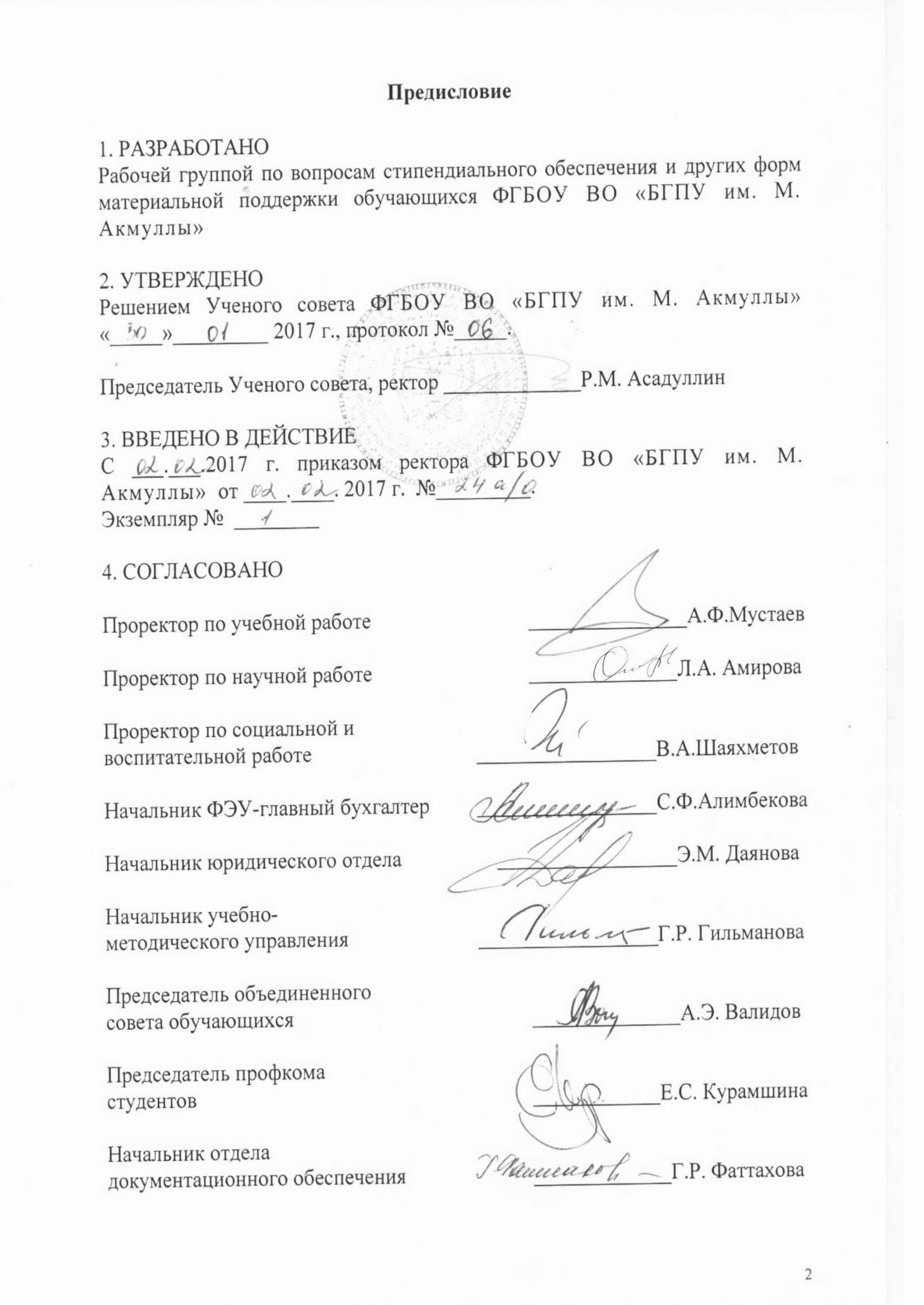 СодержаниеОбщие положенияНастоящее положение о стипендиальном обеспечении и других формах материальной поддержки студентов и аспирантов (далее по тексту Положение) разработано в соответствии с:Федеральным законом от 29.12.2012 №273-ФЗ «Об образовании в Российской Федерации»;Федеральным законом РФ «О дополнительных гарантиях по социальной защите детей-сирот и детей, оставшихся без попечения родителей» №159-ФЗ от 21.12.1996 г.;Федеральным законом РФ от 15.05.1991 г. №1244-1 «О социальной защите граждан, подвергшихся воздействию радиации  вследствие катастрофы на Чернобыльской АЭС»;Федеральным законом РФ от 21.11.2011 г. №323-ФЗ «Об основах охраны здоровья граждан в Российской Федерации»;Приказом Министерства образования и науки Российской Федерации от 27.12.2016 г. № 1663 «Об утверждении Порядка назначения государственной академической стипендии и (или) государственной социальной стипендии студентам, обучающимся по очной форме обучения за счет бюджетных ассигнований федерального бюджета, государственной стипендии аспирантам, ординаторам, ассистентам-стажерам,  обучающимся по очной форме обучения за счет бюджетных ассигнований федерального бюджета, выплаты стипендий слушателям подготовительных отделений федеральных государственных образовательных организаций высшего образования, обучающимся за счет бюджетных ассигнований федерального бюджета»;Постановлением Правительства РФ от 17 декабря 2016 г. N 1390 «О формировании стипендиального фонда»;Постановлением Правительства Российской Федерации от   3.06.2013№466 об утверждении положения о Министерстве образования и науки Российской Федерации;Постановлением Правительства Республики Башкортостан от 26.01.2006 №13 (ред. от 18.06.2013) «Об учреждении стипендий имени Мифтахетдина Акмуллы» (вместе с «Положением о порядке назначения и выплаты стипендий имени Мифтахетдина Акмуллы студентам государственных учреждений среднего и высшего профессионального образования»);Указом Президента РФ от 14.09.2011 №1198 «О стипендиях Президента Российской Федерации для студентов и аспирантов, обучающихся по направлениям подготовки (специальностям), соответствующим приоритетным направлениям модернизации и технологического развития российской экономики»;- Указом Президента РФ от 14.02.2010 №182 (ред. от 08.03.2011) «О стипендиях Президента Российской Федерации для студентов, аспирантов, адъюнктов, слушателей и курсантов образовательных учреждений высшего профессионального образования»;Постановлением Правительства Российской Федерации №854 от 27.07.2016 г. «Об утверждении положения о назначении и выплате стипендий Президента Российской Федерации обучающимся по образовательным программам высшего образования, имеющим государственную аккредитацию, по очной форме обучения по специальностям или направлениям подготовки, соответствующим приоритетным направлениям модернизации и технологического развития российской экономики»;Постановлением Правительства Российской Федерации №1192 от 03.11.2015 г. «О стипендиях Правительства Российской Федерации для студентов (курсантов, слушателей) и аспирантов (адъюнктов) организаций, осуществляющих образовательную деятельность, обучающихся по образовательным программам высшего образования по очной форме по специальностям или направлениям подготовки, соответствующим приоритетным направлениям модернизации и технологического развития российской экономики»;Постановлением Правительства Российской Федерации №309 от 06.04.1995 г. «Об учреждении специальных государственных стипендий правительства российской федерации для аспирантов и студентов государственных образовательных учреждений высшего и среднего профессионального образования»;Указом Главы Республики Башкортостан от 05.10.1999 №УП-614 (ред. от 20.06.2015 г.) «О стипендиях Главы Республики Башкортостан»;Указом Главы Республики Башкортостан от 26.07.2013 №УП-217 «О внесении изменений в Указ Президента Республики Башкортостан от 5 октября 1999 года №УП-614 «О стипендиях Президента Республики Башкортостан»;Приказом Министерства образования и науки Российской Федерации от 19.12.2013 года №1367 «Об утверждении порядка организации и осуществления образовательной деятельности по образовательным программам высшего образования – программам бакалавриата, программам специалитета, программам магистратуры»;Приказом Министерства образования и науки Российской Федерации от 14.06.2013 года №464 «Об утверждении Порядка организации и осуществления образовательной деятельности по образовательным программам среднего профессионального образования»;Настоящее положение призвано определять виды, размеры, основания назначения и порядок выплаты стипендий и других форм материальной поддержки студентам и аспирантам, студентам из числа граждан, проходивших в течение не менее 3 лет военную службу по контракту в Вооружённых Силах Российской Федерации, других войсках, воинских формированиях и органах на воинских должностях, подлежащих замещению солдатами, матросами, сержантами, старшинами, и уволенных с военной службы по основаниям, предусмотренным подпунктами «б» - «г» пункта 1, подпунктом «а» пункта 2 и пунктом 3 статьи 51 Федерального закона  «О  воинской  обязанности  и  военной  службе»  (далее  именуются –студенты из числа граждан, проходивших военную службу), обучающимся в ФГБОУ ВО «Башкирский государственный педагогический университет им. М. Акмуллы» (далее по тексту Университет).Стипендия – это денежная выплата, назначаемая студентам, аспирантам, обучающимся по очной форме обучения.Стипендиальный фондМатериальная поддержка студентов и  аспирантов осуществляется за счет:а) бюджетных ассигнований федерального бюджета, бюджета Республики Башкортостан, выделяемых:на стипендиальное обеспечение и разовые надбавки  к  стипендиям обучающихся в соответствии с законодательством Российской Федерации и Республики Башкортостан;на оказание помощи нуждающимся студентам;для выплаты студентам из числа детей-сирот и детей, оставшихся без попечения родителей, ежегодного пособия на приобретение учебной литературы и письменных принадлежностей;б) внебюджетных средств Университета, направляемых на выплату стипендий Ученого совета Университета;в)	средств первичной профсоюзной организации студентов.Стипендиальный фонд определяется с учетом контингента студентов, аспирантов и размера стипендии, установленного законодательством Российской Федерации.На оказание помощи нуждающимся студентам, обучающимся по очной форме обучения в Университете, выделяются дополнительные средства в размере до 25% (двадцати пяти процентов) стипендиального фонда, предусматриваемого в установленном порядке в федеральном бюджете.Распределение стипендиального фонда и процедура назначения стипендий и иных форм материальной поддержки студентам и аспирантам регулируются в порядке, определенном настоящим положением, утвержденным Ученым советом Университета и согласованным с представителями объединенного совета обучающихся и первичной профсоюзной организации студентов.Стипендиальные комиссииСтипендиальная комиссия Университета осуществляет свою деятельность как коллегиальный орган для организации порядка распределения, назначения и выплаты стипендий и оказания других форм материальной поддержки и поощрения студентов, обучающихся в Университете.Стипендиальная комиссия Университета создаётся в сентябре текущего года приказом ректора Университета на учебный год по согласованию с объединенным советом обучающихся и первичной профсоюзной организацией студентов Университета (Приложение А).В состав Стипендиальной комиссии Университета входят: проректор по учебной работе,проректор по социальной и воспитательной работе, проректор по научной работе,начальник финансово-экономического управления,начальник отдела расчетов по стипендиальному обеспечению; начальник учебно-методического управления,начальник управления по воспитательной работе и молодежной политике;начальник отдела социальной и психологической поддержки обучающихся;начальник управления научной работы и международных связей; заведующий отделом аспирантуры;председатель объединенного совета обучающихся; председатель первичной профсоюзной организации студентов;заместители директоров/деканов по воспитательной работе институтов/факультетов/колледжа;заместители директоров/деканов по учебной работе институтов/факультетов/колледжа;председатели студенческих советов институтов/факультетов/колледжа; председатели	комитетов	по	качеству	образованияинститутов/факультетов/колледжа;руководители	служб	социального	сопровождения институтов/факультетов/колледжа.Проректор по учебной работе является председателем Стипендиальной комиссии Университета и руководит ее работой.В случае отсутствия председателя работой Стипендиальной комиссии руководит проректор по социальной и воспитательной работе.Из числа членов Стипендиальной комиссии Университета избирается секретарь, который обеспечивает ведение протоколов заседаний, запись всех решений, обеспечивает хранение документации, выполняет задания и поручения председателя Стипендиальной комиссии Университета, связанные с реализацией целей и задач Стипендиальной комиссии Университета.Стипендиальная комиссия Университета имеет право:а) принимать решения по вопросам, входящим в её компетенцию, давать разъяснения по указанным вопросам;б) взаимодействовать со структурными подразделениями Университета для получения материалов и необходимой информации при решении вопросов, относящихся к её компетенции.Стипендиальная комиссия Университета несёт ответственность за своевременное и качественное выполнение задач, определённых настоящим Положением.Стипендиальная комиссия Университета отчитывается по своей работе на Учёном совете Университета не реже одного раза в учебный год.Стипендиальная комиссия Университета осуществляет свою деятельность во взаимодействии с представителями стипендиальных комиссий структурных подразделений.Состав Стипендиальной комиссии института/факультета/колледжа определяется Учёным советом института/факультета и Советом колледжа в начале учебного года и утверждается приказом ректора Университета (Приложение Б).В состав Стипендиальной комиссии института/факультета/колледжа входят:директор/декан института/факультета/колледжа;заместитель директора/декана по воспитательной работе института/факультета/колледжа;заместитель	директора/декана	по	учебной	работе института/факультета/колледжа;заместитель	директора/декана	по	научной	работе института/факультета/колледжа,председатель студенческого совета института/факультета/колледжа; руководитель службы социального сопровождения;председатель комитета по качеству образования; председатель студенческого научного общества; председатель студенческого совета общежития; координатор волонтерского движения; председатель спортивного комитета; руководитель креативной группы;председатель профбюро; старосты академических групп.Директор/декан	института/факультета/колледжа	является председателем Стипендиальной комиссии института/факультета/колледжа и руководит ее работой.Председатель	Стипендиальной	комиссии института/факультета/колледжа обеспечивает хранение документации.Председатель	комитета	по	качеству	образования института/факультета/колледжа является секретарем Стипендиальной комиссии института/факультета/колледжа и обеспечивает ведение протоколов заседаний, запись всех решений, выполняет задания и поручения председателя Стипендиальной комиссии института/факультета/колледжа, связанные с реализацией целей и задач Стипендиальной комиссии института/факультета/колледжа.Стипендиальная	комиссия	института/факультета/колледжа отчитывается о своей работе на Учёном совете института/факультета и Совете колледжа не реже одного раза в учебный год.Основными функциями Стипендиальных комиссий института/факультета/колледжа являются:а) обеспечение реализации прав студентов в решении вопросов распределения, назначения и выплаты средств стипендиального фонда;б) осуществление сопровождения порядка назначения и выплаты стипендий и оказания других форм материальной поддержки и поощрения студентам, обучающимся в Университете.Заседания	Стипендиальной	комиссии института/факультета/колледжа являются открытыми и проводятся по решению	председателя		Стипендиальной	комиссии института/факультета/колледжа, а также согласно специфике порядка назначения определенного вида стипендии или материальной поддержки студентам:а) один раз в семестр – для рассмотрения вопроса и принятия решения  о назначении государственной академической стипендии, для   рассмотрениявопроса и подготовки предложений о назначении повышенной государственной академической стипендии, повышенной государственной социальной стипендии;б) один раз в год или по мере необходимости – для рассмотрения вопроса о назначении государственной социальной стипендии;в) по мере необходимости – для рассмотрения вопроса о назначении стипендий Президента Российской Федерации, Правительства Российской Федерации, в том числе по направлениям подготовки (специальностям), соответствующим приоритетным направлениям модернизации и технологического развития российской экономики, стипендий Главы Республики Башкортостан, стипендии им. М. Акмуллы, именных стипендий.Протоколы	заседаний	стипендиальных	комиссий института/факультета/колледжа представляются на рассмотрение и утверждение Стипендиальной комиссии Университета не позднее 3 (трех) рабочих дней со дня заседания.Заседания Стипендиальной комиссии Университета являются открытыми и проводятся по решению председателя Стипендиальной комиссии Университета, а также согласно специфике порядка назначения определенного вида стипендии или материальной поддержки студентам:а) один раз в семестр – для рассмотрения и утверждения соответствующих	протоколов	стипендиальных	комиссий института/факультета/колледжа, представленных в соответствии с п.п. а)    п.настоящего положения, а также для принятия решения о назначении повышенной государственной академической стипендии, повышенной государственной социальной стипендии и стипендии Ученого совета;б) один раз в год – для рассмотрения и утверждения соответствующих протоколов стипендиальных комиссий института/факультета/колледжа, представленных в соответствии с п. п. б) п. 3.5 настоящего положения, а также для принятия решения о назначении государственной социальной стипендии;в) по мере необходимости – для рассмотрения вопроса о назначении разовых надбавок к стипендиям обучающихся;г) по мере необходимости – для рассмотрения вопроса о назначении стипендий Президента Российской Федерации, Правительства Российской Федерации, в том числе по направлениям подготовки (специальностям), соответствующим приоритетным направлениям модернизации и технологического развития российской экономики, стипендий Главы Республики Башкортостан, именных стипендий.Заседание Стипендиальных комиссий считается правомочным при условии присутствия на них не менее 2/3 членов комиссии.По всем рассматриваемым вопросам Стипендиальные комиссии принимают решения, организуют и контролируют их исполнение. Решения Стипендиальных комиссий принимаются простым большинством голосов от числа присутствующих членов комиссии.Рассмотрение вопросов на заседании  Стипендиальных комиссии института/факультета/колледжа оформляется протоколом (Приложение В), который подписывается председателем и секретарём комиссии в двух экземплярах.Протоколы	заседаний	Стипендиальной	комиссии института/факультета/колледжа являются доступными (открытыми), подлежат размещению на официальном сайте и информационных стендах Университета для ознакомления студентов и профессорско- преподавательского состава Университета не позднее 3 календарных дней после принятия решения.Протоколы	заседаний	Стипендиальных	комиссий института/факультета/колледжа хранятся в директорате/деканате согласно утвержденной номенклатуре дел директората/деканата, протоколы заседаний Стипендиальной комиссии Университета хранятся в отделе социальной и психологической     поддержки      обучающихся     согласно     утвержденнойноменклатуре	дел	отдела	социальной	и	психологической	поддержки обучающихся управления по воспитательной работе и молодежной политике.Студенты, не согласные с решением  Стипендиальной  комиссии института/факультета/колледжа могут подать письменное заявление на имя председателя Стипендиальной комиссии Университета о пересмотре	принятого	Стипендиальной	комиссией факультета/института/колледжа решения в течение 10 календарных дней после оглашения решения.Виды стипендии и других форм материальной поддержкиСтипендии подразделяются на следующие виды:государственная	академическая	стипендия	студентам	и аспирантам;повышенная государственная академическая стипендия;государственная социальная стипендия;повышенная государственная социальная стипендия;стипендия Президента РФ и специальные государственные стипендии Правительства РФ, в том числе стипендия Правительства РФ и Президента РФ студентам и аспирантам, обучающимся по образовательным программам, соответствующим приоритетным направлениям модернизации  и технологического развития экономики России;стипендия Главы Республики Башкортостан;стипендия им. М. Акмуллы;именные стипендии.К	другим	формам	материальной	поддержки	студентов, аспирантов относятся:единовременная материальная помощь студентам;ежегодное пособие на приобретение учебной литературы и письменных принадлежностей студентам из числа детей-сирот и детей, оставшихся без попечения родителей;разовые надбавки к стипендии обучающихся;единовременная материальная помощь студентам из средств первичной профсоюзной организации студентов;стипендия первичной профсоюзной организации студентам.Порядок, основания для назначения и источники выплаты каждого вида стипендии и других форм материальной поддержкиГосударственная академическая стипендия (далее ГАС) назначается студентам и аспирантам, обучающимся по очной форме  обучения в зависимости от успехов в учебе на основании результатов промежуточной аттестации не реже двух раз в год, если студент и аспирант соответствуют следующим требованиям:отсутствие	по	итогам	промежуточной	аттестации	оценки«удовлетворительно»;отсутствие академической задолженности.В период с начала учебного года до прохождения первой промежуточной аттестации ГАС выплачивается всем студентам и аспирантам, обучающимся по очной форме обучения за счет бюджетных ассигнований федерального бюджета, в размере минимальной стипендии.ГАС выплачивается за счет бюджетных ассигнований федерального бюджета.Размер ГАС не может быть меньше нормативов, установленных Правительством РФ по каждому уровню профессионального образования и категориям обучающихся с учетом уровня инфляции.Обучающимся – иностранным гражданам и лицам без гражданства, осваивающим основные профессиональные образовательные программы высшего образования по очной форме обучения, если они обучаются за счет бюджетных ассигнований федерального бюджета, в том числе в пределах квоты, установленной Правительством РФ, или это предусмотрено международными  договорами  РФ,  в  соответствии  с  которыми  такие лицаприняты на обучение, выплачивается ГАС в течение всего периода обучения в Университете, вне зависимости от результатов успеваемости.Следующим категориям лиц назначение ГАС производится со следующего семестра в соответствии с результатами промежуточной аттестации:студентам, ранее обучавшимся на коммерческой основе, если перевод на бюджетную основу состоялся после заседания Стипендиальной комиссии Университета;при переводе студентов в Университет из других вузов;при восстановлении студентов, ранее обучавшихся в Университете, в число студентов.Назначение ГАС производится на основании решения Стипендиальной комиссии института/факультета/колледжа, утвержденного Стипендиальной комиссией Университета.Подача заявлений обучающихся о несогласии неназначения ГАС в связи с технической ошибкой в электронной аттестационной ведомости либо влиянием человеческого фактора возможна в течение 15 календарных дней после выхода с летних/зимних каникул на учебу. Заявления регистрируются  в отделе документационного обеспечения и подаются в учебно-методическое управление.Повышенная государственная академическая стипендия (далее ПГАС) – стипендия, увеличенная в размере по отношению к нормативу, установленному Правительством РФ для формирования стипендиального фонда за счет бюджетных ассигнований федерального бюджета в отношении государственной академической стипендии, в пределах средств, предусмотренных на увеличение стипендиального фонда организации (п. 2.6. Порядка) – назначается студентам, имеющим достижения в учебной, научно- исследовательской, общественной, культурно-творческой и спортивной деятельности в соответствии с постановлением Правительства Российской Федерации  от  27  декабря  2016  года  №1663  «Об  утверждении      Порядканазначения государственной академической стипендии и (или) государственной социальной стипендии студентам, обучающимся по очной форме обучения за счет бюджетных ассигнований федерального бюджета, государственной стипендии аспирантам, ординаторам, ассистентам- стажерам, обучающимся по очной форме обучения за счет бюджетных ассигнований федерального бюджета, выплаты стипендий слушателям подготовительных	отделений	федеральных	государственных образовательных организаций высшего образования, обучающимся за счет бюджетных ассигнований федерального бюджета».Объем бюджетных ассигнований на выплату государственных академических стипендий в повышенном размере студентам, обучающимся по образовательным программам высшего образования (программам бакалавриата, программам специалитета, программам магистратуры) и имеющим достижения в какой-либо одной или нескольких областях деятельности (учебной, научно-исследовательской, общественной, культурно-творческой и спортивной) рассчитывается как 20 (двадцать) процентов объема бюджетных ассигнований федерального бюджета, предусматриваемых такой организации на очередной финансовый год на выплату государственных академических стипендий студентам и  аспирантам.При назначении ПГАС необходимо руководствоваться следующими основными принципами:Количество студентов, получающих ПГАС, должно составлять не более 10% от общего числа студентов, получающих ГАС;Доля денежных средств, направляемых на выплату ПГАС за достижения в учебной деятельности составляет не более 20% об общего объема увеличения стипендиального фонда, выделенного из средств федерального бюджета на выплату ПГАС, в том числе в рамках отдельного института/факультета;Количество студентов, претендующих на получение ПГАС в рамках отдельного института/факультета, определяется в пределах квоты, устанавливаемой пропорционально количеству студентов, получающих ГАС в институтах/факультетах.Размер ПГАС устанавливается решением Стипендиальной комиссии Университета совместно с представителями объединенного совета обучающихся и первичной профсоюзной организации студентов.Для назначения ПГАС студент подает в Стипендиальную комиссию института/факультета заявление установленной формы (Приложение Г) и необходимый по каждому виду деятельности перечень подтверждающих документов.Назначение ПГАС производится на основании решения Стипендиальной комиссии Университета.Следующим категориям лиц назначение ПГАС производится со следующего семестра в соответствии с результатами промежуточной аттестации:студентам, ранее обучавшимся на коммерческой основе, если перевод на бюджетную основу состоялся после заседания Стипендиальной комиссии Университета;при переводе студентов в Университет из других вузов;при восстановлении студентов, ранее обучавшихся в Университете, в число студентов.Повышенная государственная академическая стипендия назначается за достижения студента в учебной деятельности при соответствии этих достижений одному или нескольким из следующих критериев:а) получение студентом в течение не менее 2-х следующих друг за другом промежуточных аттестаций, предшествующих назначению повышенной государственной академической стипендии, только оценок "отлично";б) получение студентом в течение года, предшествующего назначению повышенной государственной академической стипендии, награды (приза) за результаты проектной деятельности и (или) опытно-конструкторской работы; в) признание студента победителем или призером международной, всероссийской,		ведомственной	или	региональной	олимпиады,	конкурса, соревнования,	состязания	или		иного	мероприятия,	направленных	на выявление учебных достижений студентов, проведенных в течение года, предшествующего назначению повышенной государственной академическойстипендии.В случае наличия в течение года, предшествующего назначению повышенной государственной академической стипендии, пересдачи экзамена (зачета) по неуважительной причине повышенная государственная академическая стипендия за достижения студента в учебной деятельности в соответствии с критерием, указанным в подпункте "а" пункта 7 настоящего Порядка, не назначается.Численность студентов, получающих повышенную государственную академическую стипендию за достижения в учебной деятельности в соответствии с критерием, указанным в подпункте "а" пункта 7 настоящего Порядка, не может составлять более 10 процентов общего числа студентов, получающих повышенную государственную академическую стипендию.Повышенная государственная академическая стипендия назначается за достижения студента в научно-исследовательской деятельности при соответствии этих достижений одному или нескольким из следующих критериев:а) получение студентом в течение года, предшествующего назначению повышенной государственной академической стипендии:награды (приза) за результаты научно-исследовательской работы, проводимой студентом;документа, удостоверяющего исключительное право студента на достигнутый    им    научный    (научно-методический,    научно-технический,научно-творческий)	результат	интеллектуальной	деятельности	(патент, свидетельство);гранта на выполнение научно-исследовательской работы;б) наличие у студента публикации в научном (учебно-научном, учебно- методическом) международном, всероссийском, ведомственном или региональном издании, в издании федеральной государственной образовательной организации высшего образования или иной организации в течение года, предшествующего назначению повышенной государственной академической стипендии.Повышенная государственная академическая стипендия назначается за достижения студента в общественной деятельности при соответствии этих достижений одному или нескольким из следующих критериев:а) систематическое участие студента в течение года, предшествующего назначению повышенной государственной академической стипендии, в проведении (обеспечении проведения) общественно значимой деятельности социального, культурного, правозащитного, общественно полезного характера, организуемой федеральной государственной образовательной организацией высшего образования или с ее участием, подтверждаемое документально;б) систематическое участие студента в течение года, предшествующего назначению повышенной государственной академической стипендии, в деятельности по информационному обеспечению общественно значимых мероприятий, общественной жизни федеральной государственной образовательной организации высшего образования, подтверждаемое документально.Повышенная государственная академическая стипендия назначается за достижения студента в культурно-творческой деятельности при соответствии этих достижений одному или нескольким из следующих критериев:а) получение студентом в течение года, предшествующего назначению повышенной государственной академической стипендии, награды (приза) за результаты культурно-творческой деятельности, осуществленной им в  рамках деятельности, проводимой федеральной государственной образовательной организацией высшего образования или иной организацией, в том числе в рамках конкурса, смотра и иного аналогичного международного, всероссийского, ведомственного, регионального мероприятия, подтверждаемое документально;б) публичное представление студентом в течение года, предшествующего назначению повышенной государственной академической стипендии, созданного им произведения литературы или искусства (литературного произведения, драматического, музыкально-драматического произведения, сценарного произведения, хореографического произведения, пантомимы, музыкального произведения с текстом или без текста, аудиовизуального произведения, произведения живописи, скульптуры, графики, дизайна, графического рассказа, комикса, другого произведения изобразительного искусства, произведения декоративно-прикладного, сценографического	искусства,	произведения	архитектуры, градостроительства, садово-паркового искусства, в том числе в виде проекта, чертежа, изображения, макета, фотографического произведения, произведения, полученного способом, аналогичным фотографии, географической, геологической, другой карты, плана, эскиза, пластического произведения, относящегося к географии, топографии и другим наукам, а также другого произведения), подтверждаемое документально;в) систематическое участие студента в течение года, предшествующего назначению повышенной государственной академической стипендии, в проведении (обеспечении проведения) публичной культурно-творческой деятельности воспитательного, пропагандистского характера и иной общественно значимой публичной культурно-творческой деятельности, подтверждаемое документально.Повышенная государственная академическая стипендия назначается за достижения студента в спортивной деятельности при соответствии этих достижений одному или нескольким из следующих критериев:а) получение студентом в течение года, предшествующего назначению повышенной государственной академической стипендии, награды (приза) за результаты спортивной деятельности, осуществленной им в рамках спортивных международных, всероссийских, ведомственных, региональных мероприятий, проводимых федеральной государственной образовательной организацией высшего образования или иной организацией;б) систематическое участие студента в течение года, предшествующего назначению повышенной государственной академической стипендии, в спортивных мероприятиях воспитательного, пропагандистского характера и (или) иных общественно значимых спортивных мероприятиях, подтверждаемое документально;в) выполнение нормативов и требований золотого знака отличия "Всероссийского физкультурно-спортивного комплекса "Готов к труду и обороне" (ГТО) соответствующей возрастной группы на дату назначения повышенной государственной академической стипендии.Повышенная государственная академическая стипендия не назначается за достижения в спортивной деятельности студентам, получающим стипендию Президента Российской  Федерации, выплачиваемую в соответствии с Указом Президента Российской Федерации от 31 марта 2011 г. N 368 «О стипендиях Президента Российской Федерации спортсменам, тренерам и иным специалистам спортивных сборных команд Российской Федерации по видам спорта, включенным в программы Олимпийских игр, Паралимпийских игр и Сурдлимпийских игр, чемпионам Олимпийских игр, Паралимпийских игр и Сурдлимпийских игр» (Собрание законодательства Российской Федерации, 2011,  N 14,  ст. 1883;  2013,  N12, ст. 1244).Назначение ПГАС по одному основанию повторно допускается только при наличии новых достижений по одному из видов учебной или внеучебной деятельности.Для назначения ПГАС после обработки заявлений обучающихся Стипендиальные комиссии института/факультета готовят предложения и вносят их в Стипендиальную комиссию Университета в виде протокола (Приложение В).Документами, подтверждающими достижения студентов в учебной или внеучебной деятельности являются:копия зачётной книжки, заверенная заместителем декана по учебной работе/специалистом по УМР;копии дипломов, сертификатов, грамот, благодарственных писем и иных документов, подтверждающих участие или организацию мероприятия, заверенные деканом/заместителем декана/директора по воспитательной работе;ходатайство от руководителя творческого коллектива/спортивной секции/научно-исследовательской лаборатории или другого объединения студентов, начальника управления или отдела университета, декана/директора факультета/института, заведующего кафедрой. Три достижения в ходатайстве = 1 баллу. Если количество достижений не кратно 3-м, то баллы рассчитываются следующим образом: 1 достижение = 0,35 балла, 2 достижения = 0,7 балла. Если одно и то же достижение представлено и в ходатайстве, и в виде подтверждающего документа (например диплома), то считать то, что представлено данным документом;копии протоколов спортивных соревнований.У студента может быть несколько грамот за одно и то же мероприятие, но в разных номинациях, в таком случае считается каждая грамота.Участник творческого коллектива, спортивной секции, учебной олимпиады  и  др.  может  предоставить  коллективную  грамоту  или диплом.Если в них не указана фамилия студента, то у студента должен быть список коллектива, подписанный руководителем коллектива, начальником отдела творческого развития и корпоративной культуры или директором студенческого спортивного клуба «Арслан» или иным лицом, подтверждающим участие данного студента в мероприятии.Государственная социальная стипендия (далее ГСС) назначается студентам, обучающимся по очной форме обучения, являющимся получателями государственной социальной помощи, что подтверждается документально.Государственная социальная стипендия назначается в обязательном порядке студентам, являющимся:детьми-сиротами и детьми, оставшимися без попечения родителей, лицами из числа детей-сирот и детей, оставшихся без попечения родителей, лицами, потерявшими в период обучения обоих родителей или  единственного родителя, детьми-инвалидами, инвалидами I и II групп, инвалидами с детства, студентам, подвергшимся воздействию радиации вследствие катастрофы на Чернобыльской АЭС и иных радиационных катастроф, вследствие ядерных испытаний на Семипалатинском полигоне, студентам, являющимся инвалидами вследствие военной травмы или заболевания, полученных в период прохождения военной службы, и ветеранами боевых действий, а также студентам из числа граждан, проходивших в течение не менее трех лет военную службу по контракту в Вооруженных Силах Российской Федерации, во внутренних войсках Министерства внутренних дел Российской Федерации и федеральных государственных органах, в войсках национальной гвардии Российской Федерации, в инженерно-технических, дорожно-строительных воинских формированиях при федеральных органах исполнительной власти и в спасательных воинских формированиях федерального  органа исполнительной власти, уполномоченного на решение задач в области гражданской  обороны,  Службе  внешней  разведки  Российской  Федерации,органах федеральной службы безопасности, органах государственной охраны и федеральном органе обеспечения мобилизационной подготовки органов государственной власти Российской Федерации на воинских должностях, подлежащих замещению солдатами, матросами, сержантами, старшинами, и уволенных с военной службы по основаниям, предусмотренным подпунктами «б» - «г» пункта 1, подпунктом «а» пункта 2 и подпунктами «а»– «в» пункта 3 статьи 51 Федерального закона от 28 марта 1998 года N 53-ФЗ«О воинской обязанности и военной службе», а также студентам, получившим государственную социальную помощь.ГСС выплачивается за счет бюджетных ассигнований федерального бюджета.Размер ГСС определяется Университетом с учетом мнения совета обучающихся этой организации и выборного органа первичной профсоюзной организации студентов в пределах средств, предусмотренных на указанные цели в составе стипендиального фонда Университета.Для назначения ГСС студент подает в Стипендиальную комиссию института/факультета/колледжа заявление установленной формы (Приложение Д) и справку из органов социальной защиты населения о признании права на получение государственной социальной помощи. Данная справка предоставляется студентами два раза в год, в начале учебного семестра, по выбору студента.Выплата государственной социальной стипендии прекращается в случае:отчисления студента из Университета;прекращения действия основания, по которому стипендия была назначена.Студентам первого и второго курсов, обучающимся в Университете по образовательным программам высшего образования (программам бакалавриата, программам специалитета), имеющим оценки успеваемости   «отлично»   или   «хорошо»   или   «отлично»   и   «хорошо» иотносящимся к категориям лиц, имеющих право на получение государственной социальной стипендии, или являющимся студентами в возрасте до 20 лет, имеющими только одного родителя - инвалида I группы, назначается государственная академическая и (или) государственная социальная стипендия в повышенном размере (ПГСС). Сумма указанных стипендий не может составлять менее величины прожиточного минимума на душу населения в целом по Российской Федерации, установленного Правительством Российской Федерации за IV квартал года, предшествующего году, в котором осуществлялось формирование стипендиального фонда Университета.ПГСС выплачивается за счет бюджетных ассигнований федерального бюджета. Размер ПГСС устанавливается решением Стипендиальной комиссии Университета совместно с представителями объединенного совета обучающихся и первичной профсоюзной организации студентов.Для назначения ПГСС студент подает в Стипендиальную комиссию института/факультета заявление установленной формы (Приложение Е), справку из органов социальной защиты населения о признании права на получение государственной социальной помощи и копию зачетной книжки. Данная справка предоставляется студентами два раза в год, в начале  учебного семестра, по выбору студента.Стипендия Президента РФ, специальные государственные стипендии Правительства РФ, стипендии Правительства РФ и Президента  РФ студентам и аспирантам, обучающимся по образовательным программам, соответствующим приоритетным направлениям модернизации и технологического развития экономики России, назначаются студентам и аспирантам, обучающимся в Университете, достигшим выдающихся успехов в учебной и научной деятельности, в соответствии с положениями, утвержденными Президентом РФ и Правительством РФ.Размеры Стипендии Президента РФ, специальных государственных стипендий  Правительства  РФ,  стипендии  Правительства  РФ  и ПрезидентаРФ студентам и аспирантам, обучающимся по образовательным программам, соответствующим приоритетным направлениям модернизации и технологического развития экономики России устанавливаются в соответствии с нормативными правовыми актами Президента РФ, Правительства РФ и выплачиваются за счёт средств федерального бюджета.Для назначения стипендии Президента РФ, специальных государственных стипендий Правительства РФ, стипендий Правительства  РФ и Президента РФ студентам и аспирантам, обучающимся по образовательным программам, соответствующим приоритетным направлениям модернизации и технологического развития экономики России студенты очной формы обучения второго и старше курсов представляют в учебно-методическое управление, аспиранты в отдел аспирантуры управления научной работы и международных связей Университета следующие документы:выписку из протокола заседания Ученого совета института/факультета с рекомендацией на получение стипендиисписок публикаций;копии документов, удостоверяющих участие в творческих и научных конкурсах (призовые места);ксерокопию зачетной книжки;другие документы, в соответствии с федеральным законодательством.Документы, указанные в п. 5.5.1, заверенные в установленном порядке, направляются в соответствующий орган для принятия решения о назначении стипендии в установленный срок.5.6 Стипендия Главы Республики Башкортостан учреждена Указом Президента Республики Башкортостан и выплачивается за счет средств республиканского бюджета.Размер стипендии Президента Республики Башкортостан устанавливается в соответствии с нормативными правовыми актами Президента Республики Башкортостан.5.6.1 Для назначения стипендии Президента Республики Башкортостан студенты очной формы обучения второго и старше курсов в учебно- методическое управление, аспиранты в отдел аспирантуры управления научной работы и международных связей Университета представляют следующие документы:выписку из протокола заседания Ученого совета института/факультета с рекомендацией на получение стипендиисписок публикаций;копии документов, удостоверяющих участие в творческих и научных конкурсах (призовые места);ксерокопию зачетной книжки;иные документы.Документы, указанные в п. 5.6.1, заверенные в установленном порядке, направляются в соответствующий орган для принятия решения о назначении стипендии в установленный срок.Стипендия им. М. Акмуллы учреждена Правительством Республики Башкортостан и выплачивается за счет средств республиканского бюджета.Стипендия им. М. Акмуллы назначается в соответствии с Постановлением Правительства РБ от 26.01.2006 №13.Порядок, основания назначения, источники выплаты и размеры именных стипендий определяются учредителем в соответствии с положениями о данных видах стипендий.Единовременная материальная помощь студентам назначается студентам, обучающимся по очной форме обучения, нуждающимся в материальной поддержке в период трудной жизненной ситуации.Для назначения материальной помощи студенты подают в отдел социальной   и  психологической  поддержки  обучающихся   управления   повоспитательной работе и молодежной политике заявление установленной формы (Приложение Ж), копию ИНН, и документ (документы), подтверждающий необходимость выделения единовременной материальной помощи (свидетельство о рождении ребенка, свидетельство о заключении брака, свидетельство о смерти близких родственников, справку о хроническом заболевании или болезни и др.).Размер единовременной материальной помощи устанавливается ректором Университета.Ежегодное пособие на приобретение учебной литературы и письменных принадлежностей студентам из числа детей-сирот и детей, оставшихся без попечения родителей, выплачивается из средств федерального бюджета.Размер ежегодного пособия на приобретение учебной литературы и письменных принадлежностей студентам из числа детей-сирот и детей, оставшихся без попечения родителей, устанавливается нормативными  актами Правительства РФ.Разовые надбавки к стипендии обучающихся назначаются раз в год решением Стипендиальной комиссии Университета.Размер разовых надбавок к стипендии обучающихся устанавливается решением Стипендиальной комиссии Университета.Единовременная материальная помощь студентам из средств первичной профсоюзной организации студентов назначается студентам, являющимся членами первичной профсоюзной организации студентов, и выплачивается из средств первичной профсоюзной организации.Для назначения единовременной материальной помощи из средств первичной профсоюзной организации студентов студент подает в первичную профсоюзную организацию студентов заявление установленной формы (Приложение З), копию ИНН, и документ, подтверждающий необходимость выделения единовременной материальной помощи (свидетельство о рождении   ребенка,  свидетельство   о   заключении   брака,  свидетельство  осмерти близких родственников, справку о хроническом заболевании или болезни и др.).Размер единовременной материальной помощи студентам из средств первичной профсоюзной организации студентов устанавливается председателем первичной профсоюзной организации студентов.Стипендия первичной профсоюзной организации студентов назначается студентам, являющимся членами первичной профсоюзной организации студентов, обучающимся на бюджетной или договорной основе, имеющим достижения в научно-исследовательской, общественной, культурно-творческой и спортивной деятельности, не получающим иные виды стипендии.Стипендия первичной профсоюзной организации студентов выплачивается из средств первичной профсоюзной организации студентов.Для назначения стипендии первичной профсоюзной организации студентов профорг института/факультета/колледжа подает в первичную профсоюзную организацию студентов представление, подписанное директором/деканом института/факультета/колледжа (Приложение К).Назначение стипендии первичной профсоюзной организации студентов производится на основании решения первичной профсоюзной организации студентов.Порядок подачи документов на ПГАС, ГСС, ПГССДля организации приема документов у студентов, претендующих на ПГАС, ГСС, ПГСС, создается рабочая группа из числа членов Стипендиальной комиссии университета и Стипендиальной комиссии института/факультета/колледжа.Рабочей группой составляется график приема документов у студентов, претендующих на ПГАС, ГСС, ПГСС, который утверждается Председателем Стипендиальной комиссии Университета.Студенты, претендующие на ПГАС, ГСС, ПГСС, до определенной решением Стипендиальной комиссии Университета даты, формируют перечень необходимых по каждому виду стипендии документов.Первичная проверка перечня необходимых по каждому виду стипендии документов студентов проводится председателем студенческого совета и заместителем директора/декана по воспитательной работе института/факультета/колледжа.Рабочей группой осуществляется прием и регистрация документов, по окончании которых составляется протокол сбора документов в двух экземплярах.Председателям Стипендиальных комиссий институтов/факультетов/ колледжа необходимо обеспечить рабочую группу в день приема документов аудиторией, оснащенной компьютером и принтером.Документы студентов, претендующих на ПГАС, ГСС, ПГСС, хранятся в директорате/деканате института/факультета/колледжа, ответственным за эти документы назначается председатель Стипендиальной комиссии института/факультета/колледжа.Документы студентов, претендующих на ПГАС, оформляются в портфолио и имеют следующую структуру: титульный лист (Приложение И), заполненной и подписанное заявление (Приложение Г), копии документов, подтверждающих достижения в учебной или внеучебной деятельности (в соответствии с п.5.2.8. данного Положения), незаполненный бланк рейтинг- листа (Приложение К).В случае если студент подаёт документы на ПГАС по нескольким направлениям деятельности, он предоставляет отдельное портфолио с документами по каждому из направлений. Заявление по каждому направлению деятельности пишется отдельно.Документы студентов, претендующих на ПГАС, вместе с подготовленными предложениями Стипендиальных комиссий институтов/факультетов/колледжа    передаются    в    отдел    социальной    ипсихологической поддержки обучающихся для дальнейшего рассмотрения соответствующими структурными подразделениями по направлениям деятельности и после заседания Стипендиальной комиссии Университета возвращаются	на	хранение	в	директораты/деканаты институтов/факультетов/колледжа.Порядок издания приказа о назначении стипендииНазначение	стипендий	и	других	форм	материальной	поддержки студентам и аспирантам производится приказом ректора Университета.Приказы о назначенииГАС (Приложение М);стипендии Президента РФ, стипендии Правительства РФ, в том числе обучающимся по образовательным программам, соответствующим приоритетным направлениям модернизации и технологического развития экономики России (Приложение Н);стипендии Главы Республики Башкортостан (Приложение Н) студентам	подготавливаются	учебно-методическим	управлениемУниверситета.Приказы о назначении:ГАС (Приложение М);стипендии Президента РФ, стипендии Правительства РФ, в том числе обучающимся по образовательным программам, соответствующим приоритетным направлениям модернизации и технологического развития экономики России (Приложение Н);стипендии Главы Республики Башкортостан (Приложение Н) аспирантам	подготавливаются	отделом	аспирантуры	управлениянаучной работы и международных связей Университета.Приказы о назначенииПГАС (Приложение О);ГСС (Приложение П) и ПГСС (Приложение Р);подготавливаются отделом социальной и психологической поддержки обучающихся на основании протокола заседания Стипендиальной комиссии Университета.Сроки назначения и выплаты стипендий и других форм материальной поддержкиГАС студентам, ПГАС, ПГСС, стипендия Правительства РФ, в том числе обучающимся по образовательным программам, соответствующим приоритетным направлениям модернизации и технологического развития экономики России назначаются на семестр.ГАС аспирантам, ГСС, стипендия Президента РФ, стипендия Правительства РФ, в том числе обучающимся по образовательным программам, соответствующим приоритетным направлениям модернизации  и технологического развития экономики России, стипендия Главы Республики Башкортостан назначаются на год.Выплата стипендии производится один раз в месяц третьего числа каждого месяца.Выплата всех видов стипендий прекращается с месяца, следующего за месяцем издания приказа об отчислении обучающегося.Выплата ГСС прекращается с даты окончания срока действия документа, послужившего основанием для назначения стипендииЗаключительные положенияОтветственность за надлежащее своевременное начисление и выплату стипендии несут следующие структурные подразделения Университета в пределах своей компетенции:стипендиальная комиссия института/факультета/колледжа – за достоверность информации о наличии оснований для начисления государственной академической стипендии в соответствии с настоящим положением;    надлежащее    и    своевременное    оформление     протоколовзаседаний Стипендиальной комиссии института/факультета/колледжа и представление выписки из протоколов и протоколов на заседание Стипендиальной комиссии Университета;стипендиальная комиссия Университета – за контроль за деятельностью стипендиальных комиссий института/факультета/колледжа, достоверность информации о наличии оснований для начисления повышенной государственной академической стипендии, государственной социальной стипендии, разовых надбавок к стипендии обучающихся; надлежащее своевременное оформление протокола заседания Стипендиальной комиссии Университета и представление их в соответствующие структуры Университета для издания приказа;учебно-методическое управление - за своевременное правильное издание приказов о назначении ГАС, стипендии Президента РФ, стипендии Правительства РФ, стипендии Главы Республики Башкортостан студентам;отдел социальной и психологической поддержки обучающихся управления по воспитательной работе и молодёжной политике - за своевременное правильное издание приказов о назначении ГСС, ПГСС;финансово-экономическое управление – за своевременную выплату стипендий на основании приказов.Настоящее Положение и изменения к нему вводятся приказом ректора Университета.Все изменения и дополнения, необходимость в которых  возникает в процессе работы, вносятся в настоящее Положение приказом ректора Университета по согласованию с объединенным советом обучающихся и первичной профсоюзной организацией студентов.Приложение АМИНИСТЕРСТВО ОБРАЗОВАНИЯ И НАУКИ РОССИИФедеральное государственное бюджетное образовательное учреждение высшего образования«Башкирский государственный педагогический университет им. М. Акмуллы»(ФГБОУ ВО «БГПУ им. М. Акмуллы»)П Р И К А З« 	» 	20 	г.	№ 	УфаО создании стипендиальной комиссии УниверситетаВ целях обеспечения реализации прав студентов в решении вопросов распределения, назначения и выплаты средств стипендиального фонда, осуществления сопровождения порядка назначения и выплаты стипендий и оказания других  форм  материальной  поддержки  и  поощрения  студентам, п р и к а з ы в а ю:создать стипендиальную комиссию Университета в следующем  составе:Председатель комиссии – Мустаев А.Ф. - проректор по учебной работе; Секретарь комиссии – ФИО;Члены комиссии:Шаяхметов В.А. – проректор по социальной и воспитательной работе; Амирова Л.А. – проректор по научной работе;Алимбекова С.Ф. – начальник финансово-экономического управления; Даянова Э.М. – начальник юридического отдела;Гильманова Г.Р. – начальник учебно-методического управления; Малышихина Т.Я. – начальник отдела стипендиального обеспечения;Балихин М.В. – начальник управления воспитательной работе и молодежной политики;Дмитриева О.В. – начальник отдела социальной и психологической поддержки обучающихся;Соболев	Е.В.	–	начальник	управления	научной	работы	и международных связей;Рябова С.В. – заведующий отделом аспирантуры;Валидов А.Э. – председатель Объединенного совета обучающихся;Курамшина Е.С. – председатель первичной профсоюзной организации студентов;ФИО	представителей	стипендиальной	комиссии институтов/факультетов/колледжа.Ректор	Р.М. АсадуллинПриложение БМИНИСТЕРСТВО ОБРАЗОВАНИЯ И НАУКИ РОССИИФедеральное государственное бюджетное образовательное учреждение высшего образования«Башкирский государственный педагогический университет им. М. Акмуллы»(ФГБОУ ВО «БГПУ им. М. Акмуллы») П Р И К А З« 	» 	20 	г.	№ 	УфаО создании стипендиальной комиссии института/факультета/колледжаВ целях обеспечения реализации прав студентов в решении вопросов распределения, назначения и выплаты средств стипендиального фонда, осуществления сопровождения порядка назначения и выплаты стипендий и оказания других форм материальной поддержки студентам на основании выписки Ученого совета факультета (института), п р и к а з ы в а ю:создать стипендиальную комиссию факультета (института) в следующем составе:Председатель комиссии – ФИО – директор/декан института/факультета/колледжа;Секретарь комиссии – ФИО – председатель комитета по качеству образованию;Члены комиссии:(ФИО) - заместитель директора/декана по ВР; (ФИО) - заместитель директора/декана по УР; (ФИО) – заместитель директора/декана по НР; (ФИО) - председатель студенческого совета;(ФИО) - председатель комитета по качеству образования; (ФИО) - председатель студенческого научного общества; (ФИО) - руководитель социальной службы;(ФИО) - председатель студенческого совета общежития; (ФИО) - руководитель волонтерского движения;(ФИО) – председатель спортивного комитета; (ФИО) - руководитель креативной группы; (ФИО) – председатель профбюро;(ФИО) - старост академических групп.Ректор	Р.М. АсадуллинПриложение ВМИНИСТЕРСТВО ОБРАЗОВАНИЯ И НАУКИ РОССИИФедеральное государственное бюджетное образовательное учреждение высшего образования«Башкирский государственный педагогический университет им. М. Акмуллы»(ФГБОУ ВО «БГПУ им. М. Акмуллы»)ПРОТОКОЛСтипендиальной комиссии ФГБОУ ВО «БГПУ им. М. Акмуллы» (Стипендиальной комиссии факультета (института))№     Председатель – 	. Секретарь – 	. Присутствовали:г. Уфа« 	» 	20 	г.Отсутствовали: Приглашенные: Повестка дня: 1.2.Разное. СЛУШАЛИ: ПОСТАНОВИЛИ: 1.2.РЕЗУЛЬТАТЫ ГОЛОСОВАНИЯ:Председатель Секретарь(указать причину)..Приложение ГРектору ФГБОУ ВО«БГПУ им. М. Акмуллы»,профессору Р.М. Асадуллинустудента 	курса 	группы 	,института/факультета/колледжапроживающего по адресу 	 	, бюджетной основы обученияФИО (полностью)тел. 	З А Я В Л Е Н И ЕПрошу	Вас	назначить	мне	повышенную	государственную академическую  стипендию  в  связи  с  тем,  что  я  имею  достижения        в(учебной/научно-исследовательской/общественной/культурно-творческой/спортивной деятельности)К заявлению прилагаю:копии свидетельств, грамот и дипломов;копии документов, подтверждающих разряды и звания;список научных трудов, публикаций, публичных выступлений, участия в научно-практических конференциях и пр. с подтверждающими документами;иные документы, подтверждающие достижения  	число	подписьРешение группы  	Решение председателя студенческого совета  института/факультета/колледжаРешение директора/декана института/факультета/колледжаПриложение ДВ стипендиальную комиссию ФГБОУ ВО «БГПУ им. М. Акмуллы»студента 	курса 	гр. 	,института/факультета/колледжапроживающего по адресу 	 	, бюджетной основы обученияФИО (полностью)тел. 	З А Я В Л Е Н И Е.Прошу назначить мне государственную социальную стипендию в связи с тем, что я являюсь студентом из 	,(многодетнойсемьи,малоимущейсемьи,неполнойсемьи,матерью-одиночкойит.д.–указатьоснование)и получающим государственную социальную помощь К заявлению прилагаю:1.	Справку из органов социальной защиты  населения   о признании права на получение государственной социальной помощи.число	подписьРешение группы  	Решение председателя студенческого совета  института/факультета/колледжаРешение директора/декана института/факультета/колледжаПриложение Е В стипендиальную комиссиюФГБОУ ВО «БГПУ им. М. Акмуллы» студента 	курса 	гр. 	,института/факультета/колледжапроживающего по адресу 	 	, бюджетной основы обученияФИО (полностью)тел. 	З А Я В Л Е Н И ЕПрошу назначить мне повышенную государственную социальную стипендию в связи с тем, что я из 	,(многодетнойсемьи,малоимущейсемьи,неполнойсемьи,матерью-одиночкойит.д.–указатьоснование)обучающимся на оценки «хорошо», «хорошо» и «отлично» и «отлично», и получающим государственную социальную помощь.К заявлению прилагаю:Справку из органов социальной защиты населения о признании права на получение государственной социальной помощи.Копию первого и последнего листа зачетной книжки с отметкой секретаря института/факультета/колледжа об отсутствии академических задолженностей по результатам промежуточной аттестации.число	подписьРешение группы  	Решение председателя студенческого совета  института/факультета/колледжаРешение директора/декана института/факультета/колледжаПриложение Ж Ректору	ФГБОУ	ВО	«БГПУ	им.	М. Акмуллы», профессору Р.М. Асадуллину cтудента (-ки) БГПУ им. М. Акмуллы Ф.И.О.  						института/факультета  	курса 	группы  	дом. адрес  	Моб. тел. 	дата рождения « »  	  паспорт. данные  	  выдан  	обучаюсь(на бюджетной/на договорной основе)З А Я В Л Е Н И ЕДата 		Подпись  	Решение группыСтароста  	Решение директората/деканата и студенческого совета института/факультетаДиректор/декан института/факультета  	  Председатель студенческого совета  	 Руководитель социальной службы  	 Решение Стипендиальной комиссии УниверситетаПредседатель ППОС  	Председатель ОСО  	Начальник УВРиМП  	Ректор, профессор  	Главный бухгалтер  	Регистрационный №  	Приложение З Председателю ППОС БГПУ им.М.Акмулл ы ПРНОиН РФ Е.С.Курамшиной студента(-ки) ФГБОУ ВО «БГПУ им. М. Акмуллы»Ф.И.О.  	факультета  	курса 	группы  	дом. адрес  	дата рождения «     »  	инн	 паспортные данные  	  выдан  	обучаюсь(на бюджетной; на договорной основе)тел 	З А Я В Л Е Н И ЕДата 	Подпись  	Решение группыСтароста  	Решение деканата/директората/факультета/института/колледжаДекан факультета/директор института  	Профсоюзный организатор 	Решение	профсоюзного	комитета	ФГБОУ	ВО	«БГПУ	им.	М. Акмуллы» 								Председатель ФГБОУ ВО «БГПУ им. М. Акмуллы» 	Бухгалтер ФГБОУ ВО «БГПУ им. М. Акмуллы» 	Регистрационный №  	Приложение ИМИНИСТЕРСТВО ОБРАЗОВАНИЯ И НАУКИ РОССИИФедеральное государственное бюджетное образовательное учреждение высшего образования«Башкирский государственный педагогический университет им. М. Акмуллы»(ФГБОУ ВО «БГПУ им. М. Акмуллы»)ФАКУЛЬТЕТ/ИНСТИТУТ  	Направление 44.03.01 – Педагогическое образование Программа «Профилактика социальных отклонений (превентология)»2 курс магистратурыФАМИЛИЯ ИМЯ ОТЧЕСТВО ПОРТФОЛИО ЛИЧНЫХ ДОСТИЖЕНИЙпо 	деятельности(указать вид деятельности: учебная, научная, спортивная, общественная, культурно-творческая)Уфа - 2017Приложение КРейтинг-лист для соискателя повышенной государственной академической стипендии по учебной деятельности (показатели должны быть подтверждены документами)Рейтинг-лист для соискателя повышенной государственной академической стипендии по научно-исследовательской деятельности (показатели должны быть подтверждены документами)Рейтинг-лист для соискателя повышенной государственной академической стипендии по общественной деятельности (показатели должны быть подтверждены документами)Рейтинг-лист для соискателя повышенной государственной академической стипендии по культурно-творческой деятельности (показатели должны быть подтверждены документами)Рейтинг-лист для соискателя повышенной государственной академической стипендии по спортивной деятельности (показатели должны быть подтверждены документами)Примечание:В конкурсе могут участвовать студенты, которым назначена обычная академическая стипендия по итогам последней сессии.При заполнении информационной карты используются арабские цифры; не разрешается использовать «да»,«нет», «+», «V», «-», «0» и т.д.; при отсутствии подтверждающих документов ячейка должна оставаться пустой.Рейтинг-лист соискателя составляется стипендиальной комиссией факультета/института после подтверждения показателей документами, свидетельствующими о достижениях соискателя в учебной, научно-исследовательской, общественной, культурно-творческой, спортивной деятельности.Факультет/институт формирует списки соискателей, рекомендуемых к назначению повышенной стипендии, и передаёт их для рассмотрения в стипендиальную комиссию университета.Претенденты на ПГАС, являющиеся магистрантами и работающие, должны приложить копию трудовой книжки.Приложение ЛНа бланке института/факультета/колледжаПредставлениеЗа особые достижения (указать область) прошу назначить стипендию первичной профсоюзной организации студентов следующим студентам:ФИО студентовДиректор/деканПрофоргПриложение ММИНИСТЕРСТВО ОБРАЗОВАНИЯ И НАУКИ РОССИИФедеральное государственное бюджетное образовательное учреждение высшего образования«Башкирский государственный педагогический университет им. М. Акмуллы»(ФГБОУ ВО «БГПУ им. М. Акмуллы»)П Р И К А З« 	» 	20    г.	№  	УфаО назначении государственной академической стипендииНа	основании	протокола	№	 	от	 	20 	годастипендиальной	комиссии	факультета	(института)	и	решения Стипендиальной комиссии Университета, п р и к а з ы в а ю:на  период  с  «    »          20    года  по «    » 	20   года назначить государственную	академическую	стипендию	следующим студентам/аспирантам: 	Факультета (института) 	Группы 	ФИОРектор	Р.М. АсадуллинПриложение НМИНИСТЕРСТВО ОБРАЗОВАНИЯ И НАУКИ РОССИИФедеральное государственное бюджетное образовательное учреждение высшего образования«Башкирский государственный педагогический университет им. М. Акмуллы»(ФГБОУ ВО «БГПУ им. М. Акмуллы»)П Р И К А З« 	» 	20 	г.	№  	УфаО назначении стипендии Президента Российской Федерации, (стипендии Правительства Российской Федерации, стипендии ГлавыРеспублики Башкортостан)На основании  	(наименование распорядительного документа соответствующего органа)п р и к а з ы в а ю:на  период  с  «    »          20    года  по «    » 	20   года назначить стипендию Президента Российской Федерации, (стипендию Правительства Российской Федерации, стипендию Президента Республики Башкортостан) следующим студентам (аспирантам, докторантам): 	Института/факультета 	Группы 	ФИОРектор	Р.М. АсадуллинПриложение ОМИНИСТЕРСТВО ОБРАЗОВАНИЯ И НАУКИ РОССИИФедеральное государственное бюджетное образовательное учреждение высшего образования«Башкирский государственный педагогический университет им. М. Акмуллы»(ФГБОУ ВО «БГПУ им. М. Акмуллы»)П Р И К А З« 	» 	20 	г.	№  	УфаО назначении повышенной государственной академической стипендииНа	основании	протокола	№	 	от	 	20 	годастипендиальной комиссии Университета, п р и к а з ы в а ю:следующим	студентам	назначить	повышенную	государственную академическую  стипендию в размере			на  период с« 	» 	20 	года по « 	» 	20 	года: 	Факультета (института) 	Группы 	ФИОРектор	Р.М. АсадуллинПриложение ПМИНИСТЕРСТВО ОБРАЗОВАНИЯ И НАУКИ РОССИИФедеральное государственное бюджетное образовательное учреждение высшего образования«Башкирский государственный педагогический университет им. М. Акмуллы»(ФГБОУ ВО «БГПУ им. М. Акмуллы»)П Р И К А З« 	» 	20 	г.	№  	УфаО назначении государственной социальной стипендииНа	основании	протокола	№ 	от	 	20 	годастипендиальной комиссии Университета, п р и к а з ы в а ю:назначить государственную социальную стипендию в размере 1,5 минимальной	стипендии	на	период	с	« 	» 	20 	года	по« 	» 	20 	года следующим малоимущим студентам: 	Факультета (института) 	Группы 	ФИОРектор	Р.М. АсадуллинПриложение РМИНИСТЕРСТВО ОБРАЗОВАНИЯ И НАУКИ РОССИИФедеральное государственное бюджетное образовательное учреждение высшего образования«Башкирский государственный педагогический университет им. М. Акмуллы»(ФГБОУ ВО «БГПУ им. М. Акмуллы»)П Р И К А З« 	» 	20 	г.	№  	УфаО назначении повышенной государственной социальной стипендииНа	основании	протокола	№ 	от	 	20 	годастипендиальной комиссии Университета, п р и к а з ы в а ю:назначить повышенную государственную социальную стипендию в размере	 	на	период	с	« 	» 	20 	года	по« 	» 	20 	года следующим малоимущим студентам,  успевающим на оценки «хорошо» и «отлично»: 	Факультета (института) 	Группы 	ФИОРектор	Р.М. АсадуллинФакультет (Институт)Факультет (Институт)Количество засчитываемых семестровКоличество засчитываемых семестровКоличество засчитываемых семестровФамилия, Имя, ОтчествоФамилия, Имя, ОтчествоКоличество засчитываемых семестровКоличество засчитываемых семестровКоличество засчитываемых семестровФамилия, Имя, ОтчествоФамилия, Имя, Отчество1семестр2семестрВсего за  периодДостижения в учебной деятельностиполучение студентом по итогам промежуточной аттестации в течение не менее2 следующих друг за другом семестров, непосредственно предшествующих назначению стипендии, только оценок "отлично" и "хорошо" (в т.ч. за курсовые работы, практики) при наличии не менее 50 % оценок«отлично» в каждой сессииполучение студентом по итогам промежуточной аттестации в течение не менее2 следующих друг за другом семестров, непосредственно предшествующих назначению стипендии, только оценок "отлично" и "хорошо" (в т.ч. за курсовые работы, практики) при наличии не менее 50 % оценок«отлично» в каждой сессиисредний балл за этот период (с точностью до 2 десятичных знаков после запятой)средний балл за этот период (с точностью до 2 десятичных знаков после запятой)Достижения в учебной деятельностипризнание студента в течение 1 года, предшествующих назначению стипендии, победителем или призером (2-3 место) олимпиады, конкурса, соревнования, состязания и иного мероприятия, направленного на выявление учебных достижений студентов, имеющих уровеньпризнание студента в течение 1 года, предшествующих назначению стипендии, победителем или призером (2-3 место) олимпиады, конкурса, соревнования, состязания и иного мероприятия, направленного на выявление учебных достижений студентов, имеющих уровеньмеждународныйКоэффициент 2,5Достижения в учебной деятельностипризнание студента в течение 1 года, предшествующих назначению стипендии, победителем или призером (2-3 место) олимпиады, конкурса, соревнования, состязания и иного мероприятия, направленного на выявление учебных достижений студентов, имеющих уровеньпризнание студента в течение 1 года, предшествующих назначению стипендии, победителем или призером (2-3 место) олимпиады, конкурса, соревнования, состязания и иного мероприятия, направленного на выявление учебных достижений студентов, имеющих уровеньвсероссийский2Достижения в учебной деятельностипризнание студента в течение 1 года, предшествующих назначению стипендии, победителем или призером (2-3 место) олимпиады, конкурса, соревнования, состязания и иного мероприятия, направленного на выявление учебных достижений студентов, имеющих уровеньпризнание студента в течение 1 года, предшествующих назначению стипендии, победителем или призером (2-3 место) олимпиады, конкурса, соревнования, состязания и иного мероприятия, направленного на выявление учебных достижений студентов, имеющих уровеньрегиональный1,5Достижения в учебной деятельностипризнание студента в течение 1 года, предшествующих назначению стипендии, победителем или призером (2-3 место) олимпиады, конкурса, соревнования, состязания и иного мероприятия, направленного на выявление учебных достижений студентов, имеющих уровеньпризнание студента в течение 1 года, предшествующих назначению стипендии, победителем или призером (2-3 место) олимпиады, конкурса, соревнования, состязания и иного мероприятия, направленного на выявление учебных достижений студентов, имеющих уровеньуниверситетский1Достижения в учебной деятельностиРейтинг обучающегося по балльно-рейтинговой системе оценивания по 100-балльной шкалеРейтинг обучающегося по балльно-рейтинговой системе оценивания по 100-балльной шкалеРейтинг обучающегося по балльно-рейтинговой системе оценивания по 100-балльной шкалеРейтинг обучающегося по балльно-рейтинговой системе оценивания по 100-балльной шкалеФакультет (Институт)Факультет (Институт)Фамилия, Имя, ОтчествоФамилия, Имя, ОтчествоДостижения в научно-исследовательской деятельностиполучение студентомв течение 2 лет, предшествующих назначению повышенной стипендии:получение студентомв течение 2 лет, предшествующих назначению повышенной стипендии:награды (приза) за результаты научно- исследовательской (научно- инновационной) работы, получение результатов интеллектуальной деятельностиКопия свидетельства, патента (коэффициент 15), максимум20 балловКопия свидетельства, патента (коэффициент 15), максимум20 балловДостижения в научно-исследовательской деятельностиполучение студентомв течение 2 лет, предшествующих назначению повышенной стипендии:получение студентомв течение 2 лет, предшествующих назначению повышенной стипендии:Участие в грантах на возмездной основе при выполнении НИР (руководитель/член коллектива)Копия приказа ВТК, копия представления на выплаты по НИР  (коэффициент 15/10)Копия приказа ВТК, копия представления на выплаты по НИР  (коэффициент 15/10)Достижения в научно-исследовательской деятельностиполучение студентомв течение 2 лет, предшествующих назначению повышенной стипендии:получение студентомв течение 2 лет, предшествующих назначению повышенной стипендии:Публикация в изданиях, индексируемых в системах Scopus, WoSКопии публикации, включая титульный лист с выходными данными (коэффициент 20)Копии публикации, включая титульный лист с выходными данными (коэффициент 20)Достижения в научно-исследовательской деятельностиполучение студентомв течение 2 лет, предшествующих назначению повышенной стипендии:получение студентомв течение 2 лет, предшествующих назначению повышенной стипендии:Публикация в изданиях, включенных в перечень ВАККопии публикации, включая титульный лист с выходными данными (коэффициент 15)Копии публикации, включая титульный лист с выходными данными (коэффициент 15)Достижения в научно-исследовательской деятельностиполучение студентом в течение двух лет, предшествующего назначению повышенной стипендии (если работа выполнена в соавторстве, указывается доля участия студента в публикации в виде десятичной дроби= 1/N, где N – число авторов):получение студентом в течение двух лет, предшествующего назначению повышенной стипендии (если работа выполнена в соавторстве, указывается доля участия студента в публикации в виде десятичной дроби= 1/N, где N – число авторов):Публикация в изданиях, индексируемых в системе РИНЦКопии публикации, включая титульный лист с выходными данными (коэффициент 10),максимум 15 балловКопии публикации, включая титульный лист с выходными данными (коэффициент 10),максимум 15 балловДостижения в научно-исследовательской деятельностиполучение студентом в течение двух лет, предшествующего назначению повышенной стипендии (если работа выполнена в соавторстве, указывается доля участия студента в публикации в виде десятичной дроби= 1/N, где N – число авторов):получение студентом в течение двух лет, предшествующего назначению повышенной стипендии (если работа выполнена в соавторстве, указывается доля участия студента в публикации в виде десятичной дроби= 1/N, где N – число авторов):Публикация в иных периодических изданияхКопии публикации, включая титульный лист с выходными данными (коэффициент 3),максимум 9 балловКопии публикации, включая титульный лист с выходными данными (коэффициент 3),максимум 9 балловДостижения в научно-исследовательской деятельностиполучение студентом в течение двух лет, предшествующего назначению повышенной стипендии (если работа выполнена в соавторстве, указывается доля участия студента в публикации в виде десятичной дроби= 1/N, где N – число авторов):получение студентом в течение двух лет, предшествующего назначению повышенной стипендии (если работа выполнена в соавторстве, указывается доля участия студента в публикации в виде десятичной дроби= 1/N, где N – число авторов):Публикация (в т.ч. тезисы) в сборниках материалов различных конференций или иных сборниках научных статейКопии публикации, включая титульный лист с выходными данными, максимум 9 балловКоэффициент 2,5Достижения в научно-исследовательской деятельностиполучение студентом в течение двух лет, предшествующего назначению повышенной стипендии (если работа выполнена в соавторстве, указывается доля участия студента в публикации в виде десятичной дроби= 1/N, где N – число авторов):получение студентом в течение двух лет, предшествующего назначению повышенной стипендии (если работа выполнена в соавторстве, указывается доля участия студента в публикации в виде десятичной дроби= 1/N, где N – число авторов):Публикация (в т.ч. тезисы) в сборниках материалов различных конференций или иных сборниках научных статейКопии публикации, включая титульный лист с выходными данными, максимум 9 баллов2Достижения в научно-исследовательской деятельностиполучение студентом в течение двух лет, предшествующего назначению повышенной стипендии (если работа выполнена в соавторстве, указывается доля участия студента в публикации в виде десятичной дроби= 1/N, где N – число авторов):получение студентом в течение двух лет, предшествующего назначению повышенной стипендии (если работа выполнена в соавторстве, указывается доля участия студента в публикации в виде десятичной дроби= 1/N, где N – число авторов):Публикация (в т.ч. тезисы) в сборниках материалов различных конференций или иных сборниках научных статейКопии публикации, включая титульный лист с выходными данными, максимум 9 баллов1,5Достижения в научно-исследовательской деятельностиполучение студентом в течение двух лет, предшествующего назначению повышенной стипендии (если работа выполнена в соавторстве, указывается доля участия студента в публикации в виде десятичной дроби= 1/N, где N – число авторов):получение студентом в течение двух лет, предшествующего назначению повышенной стипендии (если работа выполнена в соавторстве, указывается доля участия студента в публикации в виде десятичной дроби= 1/N, где N – число авторов):Публикация (в т.ч. тезисы) в сборниках материалов различных конференций или иных сборниках научных статейКопии публикации, включая титульный лист с выходными данными, максимум 9 баллов1Достижения в научно-исследовательской деятельностиполучение студентом в течение двух лет, предшествующего назначению повышенной стипендии (если работа выполнена в соавторстве, указывается доля участия студента в публикации в виде десятичной дроби= 1/N, где N – число авторов):получение студентом в течение двух лет, предшествующего назначению повышенной стипендии (если работа выполнена в соавторстве, указывается доля участия студента в публикации в виде десятичной дроби= 1/N, где N – число авторов):Награды за результаты научно- исследовательской (научно- инновационной) работы по итогам проводимого учреждением ВПО или иной организацией конкурса (дипломы лауреатов, 1, 2, 3 степени, без учета номинаций)Копии дипломов, приказов, максимум 9 балловКоэффициент 2,5Достижения в научно-исследовательской деятельностиполучение студентом в течение двух лет, предшествующего назначению повышенной стипендии (если работа выполнена в соавторстве, указывается доля участия студента в публикации в виде десятичной дроби= 1/N, где N – число авторов):получение студентом в течение двух лет, предшествующего назначению повышенной стипендии (если работа выполнена в соавторстве, указывается доля участия студента в публикации в виде десятичной дроби= 1/N, где N – число авторов):Награды за результаты научно- исследовательской (научно- инновационной) работы по итогам проводимого учреждением ВПО или иной организацией конкурса (дипломы лауреатов, 1, 2, 3 степени, без учета номинаций)Копии дипломов, приказов, максимум 9 баллов2Достижения в научно-исследовательской деятельностиполучение студентом в течение двух лет, предшествующего назначению повышенной стипендии (если работа выполнена в соавторстве, указывается доля участия студента в публикации в виде десятичной дроби= 1/N, где N – число авторов):получение студентом в течение двух лет, предшествующего назначению повышенной стипендии (если работа выполнена в соавторстве, указывается доля участия студента в публикации в виде десятичной дроби= 1/N, где N – число авторов):Награды за результаты научно- исследовательской (научно- инновационной) работы по итогам проводимого учреждением ВПО или иной организацией конкурса (дипломы лауреатов, 1, 2, 3 степени, без учета номинаций)Копии дипломов, приказов, максимум 9 баллов1,5Достижения в научно-исследовательской деятельностиполучение студентом в течение двух лет, предшествующего назначению повышенной стипендии (если работа выполнена в соавторстве, указывается доля участия студента в публикации в виде десятичной дроби= 1/N, где N – число авторов):получение студентом в течение двух лет, предшествующего назначению повышенной стипендии (если работа выполнена в соавторстве, указывается доля участия студента в публикации в виде десятичной дроби= 1/N, где N – число авторов):Награды за результаты научно- исследовательской (научно- инновационной) работы по итогам проводимого учреждением ВПО или иной организацией конкурса (дипломы лауреатов, 1, 2, 3 степени, без учета номинаций)Копии дипломов, приказов, максимум 9 баллов1Достижения в научно-исследовательской деятельностиполучение студентом в течение двух лет, предшествующего назначению повышенной стипендии (если работа выполнена в соавторстве, указывается доля участия студента в публикации в виде десятичной дроби= 1/N, где N – число авторов):получение студентом в течение двух лет, предшествующего назначению повышенной стипендии (если работа выполнена в соавторстве, указывается доля участия студента в публикации в виде десятичной дроби= 1/N, где N – число авторов):Победитель студенческого конкурса научных работ и инновационных проектов БГПУ им.М.АкмуллыКопия диплома, приказа\9коэффициент 15)Копия диплома, приказа\9коэффициент 15)Факультет (Институт)Факультет (Институт)Фамилия, Имя, ОтчествоФамилия, Имя, ОтчествоДостижения в общественной деятельностисистематическое участие студента в течение года, предшествующего назначению повышенной государственной академической стипендии, в проведении (обеспечении проведения) общественно значимой деятельности социального, культурного, правозащитного, общественно полезного характера, организуемой федеральной государственной образовательной организацией высшего образования или с ее участиемсистематическое участие студента в течение года, предшествующего назначению повышенной государственной академической стипендии, в проведении (обеспечении проведения) общественно значимой деятельности социального, культурного, правозащитного, общественно полезного характера, организуемой федеральной государственной образовательной организацией высшего образования или с ее участиемКуратор (организатор и участник)коэффициент 2Достижения в общественной деятельностисистематическое участие студента в течение года, предшествующего назначению повышенной государственной академической стипендии, в проведении (обеспечении проведения) общественно значимой деятельности социального, культурного, правозащитного, общественно полезного характера, организуемой федеральной государственной образовательной организацией высшего образования или с ее участиемсистематическое участие студента в течение года, предшествующего назначению повышенной государственной академической стипендии, в проведении (обеспечении проведения) общественно значимой деятельности социального, культурного, правозащитного, общественно полезного характера, организуемой федеральной государственной образовательной организацией высшего образования или с ее участиемОрганизатор1,5Достижения в общественной деятельностисистематическое участие студента в течение года, предшествующего назначению повышенной государственной академической стипендии, в проведении (обеспечении проведения) общественно значимой деятельности социального, культурного, правозащитного, общественно полезного характера, организуемой федеральной государственной образовательной организацией высшего образования или с ее участиемсистематическое участие студента в течение года, предшествующего назначению повышенной государственной академической стипендии, в проведении (обеспечении проведения) общественно значимой деятельности социального, культурного, правозащитного, общественно полезного характера, организуемой федеральной государственной образовательной организацией высшего образования или с ее участиемУчастник1Достижения в общественной деятельностисистематическое участие студента в течение года, предшествующего назначению повышенной государственной академической стипендии, в деятельности по информационному обеспечению общественно значимых мероприятий, общественной жизни федеральной государственной образовательной организации высшего образованиясистематическое участие студента в течение года, предшествующего назначению повышенной государственной академической стипендии, в деятельности по информационному обеспечению общественно значимых мероприятий, общественной жизни федеральной государственной образовательной организации высшего образованияКуратор (организатор и участник)коэффициент 2Достижения в общественной деятельностисистематическое участие студента в течение года, предшествующего назначению повышенной государственной академической стипендии, в деятельности по информационному обеспечению общественно значимых мероприятий, общественной жизни федеральной государственной образовательной организации высшего образованиясистематическое участие студента в течение года, предшествующего назначению повышенной государственной академической стипендии, в деятельности по информационному обеспечению общественно значимых мероприятий, общественной жизни федеральной государственной образовательной организации высшего образованияОрганизатор1,5Достижения в общественной деятельностисистематическое участие студента в течение года, предшествующего назначению повышенной государственной академической стипендии, в деятельности по информационному обеспечению общественно значимых мероприятий, общественной жизни федеральной государственной образовательной организации высшего образованиясистематическое участие студента в течение года, предшествующего назначению повышенной государственной академической стипендии, в деятельности по информационному обеспечению общественно значимых мероприятий, общественной жизни федеральной государственной образовательной организации высшего образованияУчастник1Факультет (Институт)Факультет (Институт)Фамилия, Имя, ОтчествоФамилия, Имя, ОтчествоДостижения в культурно-творческой деятельностиполучение студентом в течение года, предшествующего назначению повышенной государственной академической стипендии, награды (приза) за результаты культурно- творческой деятельности, осуществленной им в рамках деятельности, проводимой федеральной государственной образовательной организацией высшего образования или иной организацией, в том числе в рамках конкурса, смотра и иного аналогичного международного, всероссийского, ведомственного, регионального мероприятия.получение студентом в течение года, предшествующего назначению повышенной государственной академической стипендии, награды (приза) за результаты культурно- творческой деятельности, осуществленной им в рамках деятельности, проводимой федеральной государственной образовательной организацией высшего образования или иной организацией, в том числе в рамках конкурса, смотра и иного аналогичного международного, всероссийского, ведомственного, регионального мероприятия.международныйКоэффициент 2,5Достижения в культурно-творческой деятельностиполучение студентом в течение года, предшествующего назначению повышенной государственной академической стипендии, награды (приза) за результаты культурно- творческой деятельности, осуществленной им в рамках деятельности, проводимой федеральной государственной образовательной организацией высшего образования или иной организацией, в том числе в рамках конкурса, смотра и иного аналогичного международного, всероссийского, ведомственного, регионального мероприятия.получение студентом в течение года, предшествующего назначению повышенной государственной академической стипендии, награды (приза) за результаты культурно- творческой деятельности, осуществленной им в рамках деятельности, проводимой федеральной государственной образовательной организацией высшего образования или иной организацией, в том числе в рамках конкурса, смотра и иного аналогичного международного, всероссийского, ведомственного, регионального мероприятия.всероссийский2Достижения в культурно-творческой деятельностиполучение студентом в течение года, предшествующего назначению повышенной государственной академической стипендии, награды (приза) за результаты культурно- творческой деятельности, осуществленной им в рамках деятельности, проводимой федеральной государственной образовательной организацией высшего образования или иной организацией, в том числе в рамках конкурса, смотра и иного аналогичного международного, всероссийского, ведомственного, регионального мероприятия.получение студентом в течение года, предшествующего назначению повышенной государственной академической стипендии, награды (приза) за результаты культурно- творческой деятельности, осуществленной им в рамках деятельности, проводимой федеральной государственной образовательной организацией высшего образования или иной организацией, в том числе в рамках конкурса, смотра и иного аналогичного международного, всероссийского, ведомственного, регионального мероприятия.региональный1,5Достижения в культурно-творческой деятельностиполучение студентом в течение года, предшествующего назначению повышенной государственной академической стипендии, награды (приза) за результаты культурно- творческой деятельности, осуществленной им в рамках деятельности, проводимой федеральной государственной образовательной организацией высшего образования или иной организацией, в том числе в рамках конкурса, смотра и иного аналогичного международного, всероссийского, ведомственного, регионального мероприятия.получение студентом в течение года, предшествующего назначению повышенной государственной академической стипендии, награды (приза) за результаты культурно- творческой деятельности, осуществленной им в рамках деятельности, проводимой федеральной государственной образовательной организацией высшего образования или иной организацией, в том числе в рамках конкурса, смотра и иного аналогичного международного, всероссийского, ведомственного, регионального мероприятия.университетский1Достижения в культурно-творческой деятельностипубличное представление студентом в течение года, предшествующего назначению повышенной государственной академической стипендии, созданного им произведения литературы или искусства (литературного произведения, драматического, музыкально-драматического произведения, сценарного произведения, хореографического произведения, пантомимы, музыкального произведения с текстом или без текста, аудиовизуального произведения, произведения живописи, скульптуры, графики, дизайна, графического рассказа, комикса, другого произведения изобразительного искусства, произведения		декоративно-прикладного, сценографического искусства, произведения архитектуры, градостроительства, садово- паркового искусства, в том числе в виде проекта, чертежа, изображения, макета, фотографического произведения, произведения, полученного способом,	аналогичным	фотографии, географической, геологической, другой карты, плана, эскиза, пластического произведения, относящегося к географии, топографии и другим наукам, а также другого произведения)публичное представление студентом в течение года, предшествующего назначению повышенной государственной академической стипендии, созданного им произведения литературы или искусства (литературного произведения, драматического, музыкально-драматического произведения, сценарного произведения, хореографического произведения, пантомимы, музыкального произведения с текстом или без текста, аудиовизуального произведения, произведения живописи, скульптуры, графики, дизайна, графического рассказа, комикса, другого произведения изобразительного искусства, произведения		декоративно-прикладного, сценографического искусства, произведения архитектуры, градостроительства, садово- паркового искусства, в том числе в виде проекта, чертежа, изображения, макета, фотографического произведения, произведения, полученного способом,	аналогичным	фотографии, географической, геологической, другой карты, плана, эскиза, пластического произведения, относящегося к географии, топографии и другим наукам, а также другого произведения)международныйКоэффициент 2,5Достижения в культурно-творческой деятельностипубличное представление студентом в течение года, предшествующего назначению повышенной государственной академической стипендии, созданного им произведения литературы или искусства (литературного произведения, драматического, музыкально-драматического произведения, сценарного произведения, хореографического произведения, пантомимы, музыкального произведения с текстом или без текста, аудиовизуального произведения, произведения живописи, скульптуры, графики, дизайна, графического рассказа, комикса, другого произведения изобразительного искусства, произведения		декоративно-прикладного, сценографического искусства, произведения архитектуры, градостроительства, садово- паркового искусства, в том числе в виде проекта, чертежа, изображения, макета, фотографического произведения, произведения, полученного способом,	аналогичным	фотографии, географической, геологической, другой карты, плана, эскиза, пластического произведения, относящегося к географии, топографии и другим наукам, а также другого произведения)публичное представление студентом в течение года, предшествующего назначению повышенной государственной академической стипендии, созданного им произведения литературы или искусства (литературного произведения, драматического, музыкально-драматического произведения, сценарного произведения, хореографического произведения, пантомимы, музыкального произведения с текстом или без текста, аудиовизуального произведения, произведения живописи, скульптуры, графики, дизайна, графического рассказа, комикса, другого произведения изобразительного искусства, произведения		декоративно-прикладного, сценографического искусства, произведения архитектуры, градостроительства, садово- паркового искусства, в том числе в виде проекта, чертежа, изображения, макета, фотографического произведения, произведения, полученного способом,	аналогичным	фотографии, географической, геологической, другой карты, плана, эскиза, пластического произведения, относящегося к географии, топографии и другим наукам, а также другого произведения)всероссийский2Достижения в культурно-творческой деятельностипубличное представление студентом в течение года, предшествующего назначению повышенной государственной академической стипендии, созданного им произведения литературы или искусства (литературного произведения, драматического, музыкально-драматического произведения, сценарного произведения, хореографического произведения, пантомимы, музыкального произведения с текстом или без текста, аудиовизуального произведения, произведения живописи, скульптуры, графики, дизайна, графического рассказа, комикса, другого произведения изобразительного искусства, произведения		декоративно-прикладного, сценографического искусства, произведения архитектуры, градостроительства, садово- паркового искусства, в том числе в виде проекта, чертежа, изображения, макета, фотографического произведения, произведения, полученного способом,	аналогичным	фотографии, географической, геологической, другой карты, плана, эскиза, пластического произведения, относящегося к географии, топографии и другим наукам, а также другого произведения)публичное представление студентом в течение года, предшествующего назначению повышенной государственной академической стипендии, созданного им произведения литературы или искусства (литературного произведения, драматического, музыкально-драматического произведения, сценарного произведения, хореографического произведения, пантомимы, музыкального произведения с текстом или без текста, аудиовизуального произведения, произведения живописи, скульптуры, графики, дизайна, графического рассказа, комикса, другого произведения изобразительного искусства, произведения		декоративно-прикладного, сценографического искусства, произведения архитектуры, градостроительства, садово- паркового искусства, в том числе в виде проекта, чертежа, изображения, макета, фотографического произведения, произведения, полученного способом,	аналогичным	фотографии, географической, геологической, другой карты, плана, эскиза, пластического произведения, относящегося к географии, топографии и другим наукам, а также другого произведения)региональный1,5Достижения в культурно-творческой деятельностипубличное представление студентом в течение года, предшествующего назначению повышенной государственной академической стипендии, созданного им произведения литературы или искусства (литературного произведения, драматического, музыкально-драматического произведения, сценарного произведения, хореографического произведения, пантомимы, музыкального произведения с текстом или без текста, аудиовизуального произведения, произведения живописи, скульптуры, графики, дизайна, графического рассказа, комикса, другого произведения изобразительного искусства, произведения		декоративно-прикладного, сценографического искусства, произведения архитектуры, градостроительства, садово- паркового искусства, в том числе в виде проекта, чертежа, изображения, макета, фотографического произведения, произведения, полученного способом,	аналогичным	фотографии, географической, геологической, другой карты, плана, эскиза, пластического произведения, относящегося к географии, топографии и другим наукам, а также другого произведения)публичное представление студентом в течение года, предшествующего назначению повышенной государственной академической стипендии, созданного им произведения литературы или искусства (литературного произведения, драматического, музыкально-драматического произведения, сценарного произведения, хореографического произведения, пантомимы, музыкального произведения с текстом или без текста, аудиовизуального произведения, произведения живописи, скульптуры, графики, дизайна, графического рассказа, комикса, другого произведения изобразительного искусства, произведения		декоративно-прикладного, сценографического искусства, произведения архитектуры, градостроительства, садово- паркового искусства, в том числе в виде проекта, чертежа, изображения, макета, фотографического произведения, произведения, полученного способом,	аналогичным	фотографии, географической, геологической, другой карты, плана, эскиза, пластического произведения, относящегося к географии, топографии и другим наукам, а также другого произведения)университетский1Достижения в культурно-творческой деятельностисистематическое участие студента в течение года, предшествующего назначению повышенной государственной академической стипендии, в проведении (обеспечении проведения) публичной культурно-творческой деятельности воспитательного, пропагандистского характера и иной общественно значимой публичной культурно-творческой деятельностисистематическое участие студента в течение года, предшествующего назначению повышенной государственной академической стипендии, в проведении (обеспечении проведения) публичной культурно-творческой деятельности воспитательного, пропагандистского характера и иной общественно значимой публичной культурно-творческой деятельностимеждународныйКоэффициент 2,5Достижения в культурно-творческой деятельностисистематическое участие студента в течение года, предшествующего назначению повышенной государственной академической стипендии, в проведении (обеспечении проведения) публичной культурно-творческой деятельности воспитательного, пропагандистского характера и иной общественно значимой публичной культурно-творческой деятельностисистематическое участие студента в течение года, предшествующего назначению повышенной государственной академической стипендии, в проведении (обеспечении проведения) публичной культурно-творческой деятельности воспитательного, пропагандистского характера и иной общественно значимой публичной культурно-творческой деятельностивсероссийский2Достижения в культурно-творческой деятельностисистематическое участие студента в течение года, предшествующего назначению повышенной государственной академической стипендии, в проведении (обеспечении проведения) публичной культурно-творческой деятельности воспитательного, пропагандистского характера и иной общественно значимой публичной культурно-творческой деятельностисистематическое участие студента в течение года, предшествующего назначению повышенной государственной академической стипендии, в проведении (обеспечении проведения) публичной культурно-творческой деятельности воспитательного, пропагандистского характера и иной общественно значимой публичной культурно-творческой деятельностирегиональный1,5Достижения в культурно-творческой деятельностисистематическое участие студента в течение года, предшествующего назначению повышенной государственной академической стипендии, в проведении (обеспечении проведения) публичной культурно-творческой деятельности воспитательного, пропагандистского характера и иной общественно значимой публичной культурно-творческой деятельностисистематическое участие студента в течение года, предшествующего назначению повышенной государственной академической стипендии, в проведении (обеспечении проведения) публичной культурно-творческой деятельности воспитательного, пропагандистского характера и иной общественно значимой публичной культурно-творческой деятельностиуниверситетский1